【本書作成の目的】市役所が作った「財政・予算の資料」と言えば、「難しそう」というイメージが先行し、敬遠されがちだと思います。本書は、少しでも市民のみなさんに大阪市の財政についてご理解いただけるよう、大阪市の予算や財政状況について、できるかぎりわかりやすくまとめたものです。本書を通じて、ひとりでも多くの市民のみなさんに「大阪市の財政」についてご理解いただければ幸いです。＜本書に登場するイラストについて＞下記のイラストは、市民及び大阪市職員として次ページ以降に登場しています。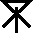 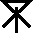 １　大阪市の予算のしくみ１　大阪市の予算のしくみ1２　大阪市の会計の紹介　　　２　大阪市の会計の紹介　　　2３　令和２年度予算の概要３　令和２年度予算の概要4全会計の見積り4一般会計の収入の見積り5性質別に見る一般会計の支出の見積り6目的別に見る一般会計の支出の見積り7令和２年度予算で取り組む主な事業と施策8４　大阪市の将来の収支見通し４　大阪市の将来の収支見通し10５　大阪市の財政の現状５　大阪市の財政の現状11収入の状況（市税収入の推移）11支出の状況（性質別の支出の推移）13借金の状況（市債残高の推移）14６　大阪市の財政状況６　大阪市の財政状況15７　財政局ホームページのご案内７　財政局ホームページのご案内17※各資料の計数はそれぞれ四捨五入によっているので、端数において合計とは一致しないものがあります。※各資料の計数はそれぞれ四捨五入によっているので、端数において合計とは一致しないものがあります。